Post Interventie Dossier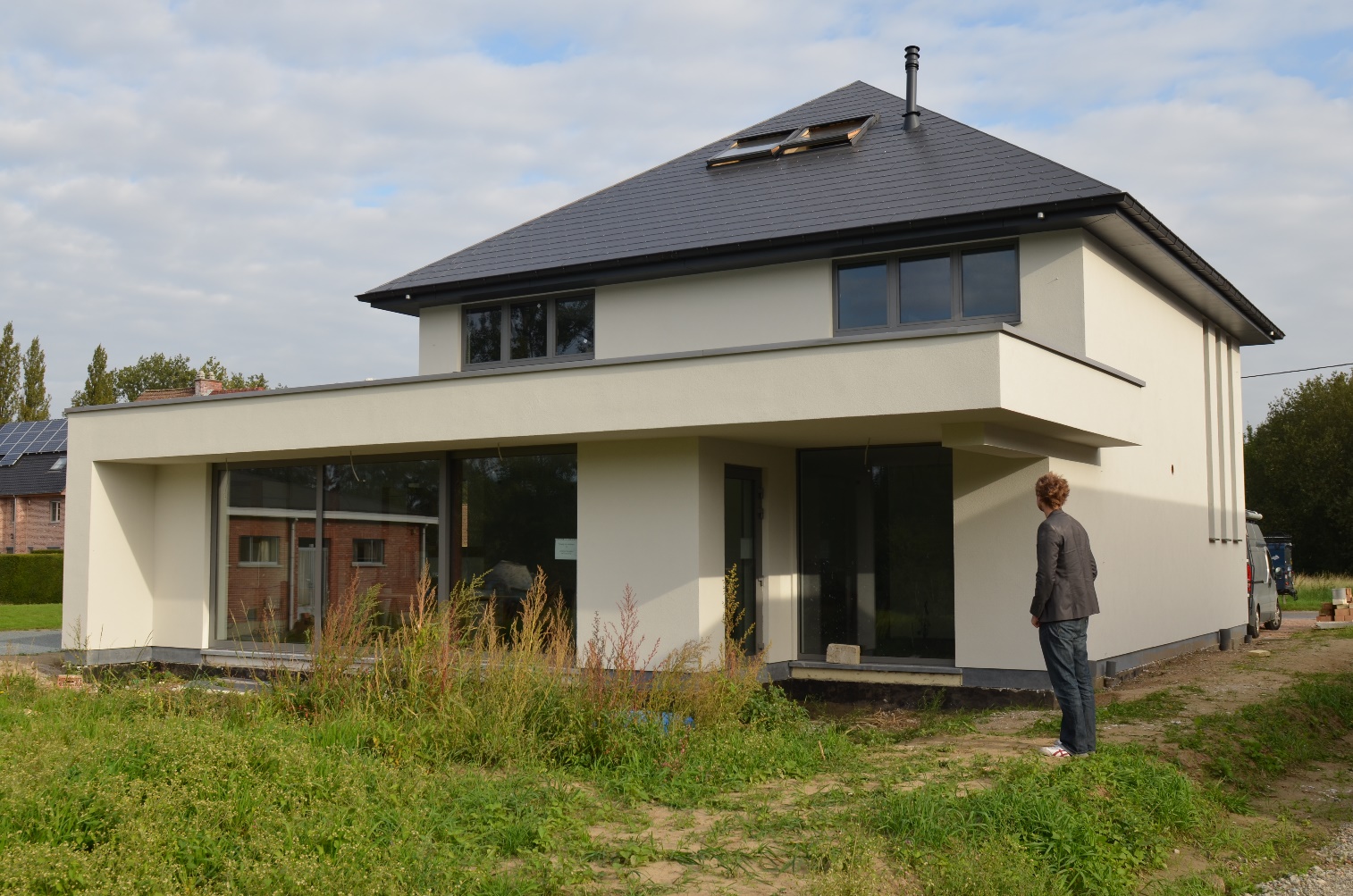 volgens de ”Gestandaardiseerde classificatie” van de coördinatie instrumenten, op de tijdelijke of mobiele bouwplaatsen :PROJECTGEGEVENSDit is een faketekst. Wat hier staat is een indruk van het grafische effect. Deze wordt later vervangen door de uiteindelijke tekst, nu nog niet bekend.  Het bouwen van een eengezinswoningHET POSTINTERVENTIEDOSSIER (PID):Uittreksel uit het KB van 25.01.2001.Art. 34.- Het postinterventiedossier is het dossier dat de voor de veiligheid en de gezondheid nuttige elementen bevat waarmee bij eventuele latere werkzaamheden moet worden rekening gehouden en dat aangepast is aan de kenmerken van het bouwwerk.Art. 35.- Het postinterventiedossier is verplicht op alle bouwplaatsen waar een coördinatie moet worden georganiseerd.Art. 36.- Het postinterventiedossier bevat ten minste:1° de architecturale, technische en organisatorische elementen in verband met de verwezenlijking, de instandhouding en het onderhoud van het bouwwerk;2° de informatie voor de uitvoerders van te voorziene latere werkzaamheden, inzonderheid de herstelling, vervanging of ontmanteling van installaties of constructie-elementen;3° de relevante verantwoording van de keuzen in verband met onder andere de toegepaste uitvoeringsmethoden, technieken, materialen of architecturale elementen.INHOUD  PID  :De gemerkte onderdelen worden door de volgende personen aangeleverd.AFKORTINGEN:BDCU		Bouwdirectie belast met de controle op de uitvoering.BDO		Bouwdirectie belast met het ONTWERPBDU		Bouwdirectie belast met de Uitvoering.CD			Coördinatiedagboek.CI			Coördinatie instrumenten.CS			Coördinatiestructuur.Cmdbo		Coördinerende maatregelen die betrekking hebben op.KB			Koninklijk Besluit.MB			Ministerieel Besluit.OPDG		Opdrachtgever.PID			Post Interventie DossierRB			Regent BesluitTMB		Tijdelijke of Mobiele Bouwplaatsen.TP			Tussenkomende partijen.VCO		Veiligheidscoördinator ONTWERPVCV		Veiligheidscoördinator VERWEZENLIJKINGVGP		Veiligheid en Gezondheid PlanvVGP		vereenvoudigd Veiligheid en Gezondheid PlanWoW		Wet op het Welzijn Post Interventie Dossier, later gebruik, onderhoud en bijkomende werken										        7000Beschrijving van het bouwwerk, de funderingen en het opgaande werk.	7001Bevat het lastenboek door de architect te leveren (zie ook de rubriek 1010 tot 1202 van het VGP)Architectuur plannen van het bouwwerk, de funderingen en het opgaande werk. 												7010Bevat alle architecturale plannen, door de architect te leveren.Bouwplannen.Detailplannen & fotografische opnamen.Technische uitvoeringsplannen (stabiliteitsstudies, funderingstudie en  bovenbouw)As-built plannen (funderingen, riolering, ...) (BDCU)Nota’s met aanvullingen (BDCU) Stabiliteit plannen van het bouwwerk, de funderingen en het opgaande werk.												7011De stabiliteitsplannen van de vloeren en kolommen, door de ingenieur stabiliteit te leveren.Berekeningen inzake de stabiliteit van het gebouw.				7012Berekeningsnota’s te leveren, door de ingenieur stabiliteitPlannen en beschrijving van de technische installaties 'as-built'.		7013Elektrische installatie.Plannen en beschrijving te leveren door de BDU ‘elektriciteit’ of bij ontstentenis door de ‘algemene aannemer’. BDU.Liggingplannen van : Elektriciteit. Telefoon.Tele – distributie.…Bestekken, offerte. Technische documentatie omtrent inrichting en gebruik van machines en installaties. (Leverancier van de machines en / of installatie).Eéndraadschema van de installaties. (Installateur).Gebruik- en onderhoudsregels van installaties. (Installateur).Keuringsattesten van vaste installaties.(Erkend Keuringsorganisme, bv AIB- Vincotte).Indienststellingsverslag. (Indienststeller, bv Electrabel).Plannen en beschrijving van de technische installaties 'as-built': Waterleidingen.										7014Plannen en beschrijving te leveren door de BDU ‘sanitair’ of bij ontstentenis door de ‘algemene aannemer’. BDU.Liggingplannen van : Water.Riolering…Bestekken, offerte. Technische documentatie omtrent inrichting en gebruik van machines en installaties. (Leverancier van de machines en / of installatie).Schema van de installaties. (installateur)Gebruik- en onderhoudsregels van installaties. (Installateur)Keuringsattesten van vaste installaties.(Erkend Keuringsorganisme, bv AIB- Vincotte)Indienststellingsverslag. (Indienststeller, bv PIDPA of TMVW) Plannen en beschrijving van de technische installaties 'as-built': Centrale verwarming.									7015Plannen en beschrijving te leveren door de BDU ‘Centrale Verwarming’ of bij ontstentenis door de ‘algemene aannemer’. BDU.Liggingplannen van :Gas.Opslagtanks brandstoffen.Bestekken, offerte. Technische documentatie omtrent inrichting en gebruik van machines en installaties. (Leverancier van de machines en / of installatie).Schema van de installaties. (installateur)Gebruik- en onderhoudsregels van installaties. (Installateur)Keuringsattesten van vaste installaties.(Erkend Keuringsorganisme, bv AIB- Vincotte)Indienststellingsverslag. (Indienststeller.) Beschrijving van de ingebouwde veiligheidsvoorzieningen voor het onderhoud van het gebouw.										7030Bestekken, offerte. (Arch)Technische documentatie omtrent inrichting en gebruik van machines en installaties. (BDU)Leidingenschema’s van de installaties (BDU)Gebruik- en onderhoudsregels van installaties. (BDU)Indienststellingsverslag (BDU of Erkend Keuringsorganisme)Keuringsattesten van vaste installaties (BDU of Erkend Keuringsorganisme)Bevestigingspunten voor steigers. (Zie VGP 5450).Bevestigingspunten voor CBM’s (veiligheidsnetten, e.d.) Bevestigingspunten voor persoonlijke valbeveiliging tijdens het onderhoud van het dak, ruitenwassers, schilderwerken, vervangen pannen, kuisen van goten, schoorsteen,  ...Permanente beveiliging middelen (toegang dak, ...) Noodvoorzieningen (noodverlichting, nooduitgang, ...)  (Zie VGP 5420).Ventilatievoorzieningen (verluchtingen, rookluiken, ...) Inspectieluiken/controleputten (riolering, kruipkelder, ondergrondse tanks, ...)  Grond- & waterkerende voorzieningen (drainagebuizen, ...) Dagelijks onderhoud van het gebouw, o.a. Wassen van de ramen.		7031Wassen van de ramen.Bij wassen van de ramen zijn er twee bijzonder risico’s. Enerzijds het feit dat er een aantal ramen van binnenuit niet op een normale manier bereikbaar zijn, en anderzijds dat er een aantal ramen, niet noodzakelijk dezelfde, niet opengaan wat maakt dat deze langs buiten dienen gereinigd te worden.Gezien de hoogte van deze ramen van op de grond, dienen de uitvoerders van dergelijke werken de gepaste maatregelen te nemen i.v.m. de werken op een vlak van meer dan 2 meter boven de grond.Indien gebruik wordt gemaakt van ladders, stellingen of hoogwerkers, dient dit te gebeuren met in acht name van de veiligheidsregels die bij het gebruik van deze arbeidsmiddelen horen..Waar nodig en indien toepasselijk, volgens het advies van de preventiedienst van de werkgever, zal men de aangepaste individuele beschermingsmiddelen dragen en zo nodig de juiste beschermingsmaatregelen nemen.Ledigen, reinigen en herstellen van de septische put of regenwaterput.Zo mogelijk zullen deze werken van buitenaf worden uitgevoerd. Wanneer het echter nodig is om één van deze putten te betreden zullen alle voorzorgen worden genomen zoals ze op dat moment verplicht zijn i.v.m. het werken in besloten ruimten.Tevens dient terdege te worden gecontroleerd of er geen chemische en biologische risico’s zijn in de zin van de verschillende wettelijke verplichtingen, die op dat moment van kracht zijn. Waar nodig en indien toepasselijk, volgens het advies van de preventiedienst van de werkgever, zal men de aangepaste individuele beschermingsmiddelen dragen en zo nodig de juiste beschermingsmaatregelen nemenReinigen controleputjes & schepgaten en werken aan de riolering.De nodige maatregelen i.v.m. de hygiëne inzake chemische en biologische risico’s zullen hier eveneens worden genomen. Waar nodig en indien toepasselijk, volgens het advies van de preventiedienst van de werkgever, zal men de aangepaste individuele beschermingsmiddelen dragen en zo nodig de juiste beschermingsmaatregelen. Bestekken, offerte. (BDO)Technische documentatie omtrent de gebruikte middelen (was- en reinigingsproducten…). (BDU)Gebruik- en onderhoudsregels van het gebouw. (BDU)Onderhoud of herstelling aan het dak.						7032De veilige toegang tot het dak kan alleen via de buitenkant gebeuren met gebruikmaking van een ladder, stelling of hoogwerker. Een tweede ladder rechtstreeks in de goot leggen is niet mogelijk daar deze goot daar niet voor geschikt is, wegens niet sterk genoeg.Indien men een plank of balk kan plaatsen om de druk van de voet van de ladder over een groter oppervlak te verdelen, is dit misschien wel mogelijk. De aannemer welke dit werk zal uitvoeren zal ter plaatse nazien wat de juist mogelijk aan te wenden techniek is. Bij verschillende mogelijke oplossingen zal men steeds de oplossing vooropstellen welke de meeste waarborgen op veiligheid biedtDe eigenaar zal op regelmatige tijdstippen en nooit later dan na één jaar, de dakgoten reinigen zodat een efficiënte afloop van het regenwater is gegarandeerdBestekken, offerte. Technische documentatie omtrent de dakbedekking en het onderhoud.Het betreden van het dak en de beveiliging tegen vallen. (Zie VGP 5341).Inrichting en gebruik van machines en installaties. (BDU)Vasthechtingspunten individueel en collectief.Gebruik- en onderhoudsregels van installaties op het dak.Onderhoud of herstelling aan het dak.						7032Bestekken, offerte. Technische documentatie omtrent de dakbedekking en het onderhoud.Het betreden van het dak en de beveiliging tegen vallen. (Zie VGP 5341).Inrichting en gebruik van machines en installaties. (BDU)Vasthechtingspunten individueel en collectief.Gebruik- en onderhoudsregels van installaties op het dak.Onderhoud of herstellingen aan schouwen, koepels, uitstekende delen. 	7033Bestekken, offerte. (BDO)Technische documentatie omtrent de gebruikte materialen het onderhoud van deze.Gebruik- en onderhoudsregels van de schouwen, koepels en uitstekende delen.Risico’s die optreden bij gebruik, onderhoud, renovatie en afbraak.		7040Beschrijvingen van de tijdens de ontwerp- en uitvoeringsfase gesignaleerde risico’s die eventueel kunnen optreden tijdens gebruik, onderhouds-, renovatie- en afbraakwerken (zie VGP 3200 en volgende).Specifieke aanwijzingen, handboeken of instructies om de nutsvoorzieningen in het gebouw af te sluiten in geval van nood. 					7050Elektriciteit.										7051Plan met aanduiding van de aanvoer en de hoofdschakelaar. Instructies voor het afschakelen van de stroom.Voorafgaandelijke waarschuwing voor het afschakelen van de stroom.…Gas.											7052Plan met aanduiding van de aanvoer en de hoofdafsluiter. Instructies voor het afsluiten van de gastoevoer.Voorafgaandelijke waarschuwing voor het afsluiten van de gastoevoer.…Water.											7053Plan met aanduiding van de aanvoer en de hoofdkraan. Instructies voor het afsluiten van de watertoevoer.Voorafgaandelijke waarschuwing voor het afsluiten van de watertoevoer.Andere nutsvoorzieningen.							7054Plan met aanduiding van de aanvoer en de afsluiter. Instructies voor het afschakelen van de nutsvoorzieningen.Voorafgaandelijke waarschuwing voor het afschakelen van de nutsvoorziening.…Verantwoording van de keuze van de materialen, per soort materiaal		7060Relevante verantwoording der gemaakte keuzen ivm. :de toegepaste uitvoeringsmethoden (Arch)de toegepaste technieken (Arch)de toegepaste materialen en architecturale elementen (Arch)Vergunningen en attesten, tijdelijke en overdraagbare.				7100Stedebouwkundige vergunningen							7120Bouwvergunning (OPDG).Keuze van de materialen voor de binnenafwerking en niet dragende structuren.												7210Relevante verantwoording der gemaakte keuzen ivm. :de toegepaste uitvoeringsmethoden (Arch)de toegepaste technieken (Arch)de toegepaste materialen en architecturale elementen (Arch)Keuze van de materialen voor de prefab elementen, en de te ondersteunen constructies.										7220Relevante verantwoording der gemaakte keuzen ivm. :de toegepaste uitvoeringsmethoden (Arch)de toegepaste technieken (Arch)de toegepaste materialen en architecturale elementen (Arch)Keuze van de steenachtige materialen van kunstmatige oorsprong. (baksteen, cellenbeton, geëxpandeerde kleikorrels etc…)					7230Relevante verantwoording der gemaakte keuzen ivm. :de toegepaste uitvoeringsmethoden (Arch)de toegepaste technieken (Arch)de toegepaste materialen en architecturale elementen (Arch)Technische fiches van gebruikte materialen :Isolatiemateriaal. (BDU). Keuze van de Natuursteen producten en hun vasthechtingen aan de constructie											7240Relevante verantwoording der gemaakte keuzen ivm. :de toegepaste uitvoeringsmethoden (Arch)de toegepaste technieken (Arch)de toegepaste materialen en architecturale elementen (Arch)Technische fiches van gebruikte materialen :Isolatiemateriaal. (BDU). Keuze van de asbesthoudende producten						7250Relevante verantwoording der gemaakte keuzen ivm. :de toegepaste uitvoeringsmethoden (Arch)de toegepaste technieken (Arch)de toegepaste materialen en architecturale elementen (Arch)Technische fiches van gebruikte materialen :Isolatiemateriaal. (BDU). Keuze van de "Man Made Mineral Fibers" zoals Keramische vezels, Glaswol, Rotswol, titaanoxide, aluminiumoxide etc..						7260Relevante verantwoording der gemaakte keuzen ivm. :de toegepaste uitvoeringsmethoden (Arch)de toegepaste technieken (Arch)de toegepaste materialen en architecturale elementen (Arch)Technische fiches van gebruikte materialen :Isolatiemateriaal. (BDU).Technische fiches van gebruikte gevaarlijke producten :Gevaarlijke producten gebruikt tijdens de opbouw. (BDU)Gevaarlijke producten in het bouwwerk verwerkt. (BDU)Keuze van de kunststof isolatiematerialen, PUR, Geëxpandeerd polystyreen, Ureumformaldehyde., Polipropyleen,  HDPE, LDPE, Butyl, PVC…		7270Relevante verantwoording der gemaakte keuzen ivm. :de toegepaste uitvoeringsmethoden (Arch)de toegepaste technieken (Arch)de toegepaste materialen en architecturale elementen (Arch)Technische fiches van gebruikte materialen :Isolatiemateriaal. (BDU). Technische fiches van gebruikte gevaarlijke producten :Gevaarlijke producten gebruikt tijdens de opbouw. (BDU)Gevaarlijke producten in het bouwwerk verwerkt. (BDU)Keuze van de Gasleidingen, waterleidingen, hoogspanningskabels, en andere gevaarlijke nutinstallaties. 								7280Relevante verantwoording der gemaakte keuzen ivm. :de toegepaste uitvoeringsmethoden (Arch)de toegepaste technieken (Arch)de toegepaste materialen en architecturale elementen (Arch)Technische fiches van gebruikte materialen :Isolatiemateriaal. (BDU).Technische fiches van gebruikte gevaarlijke producten :Gevaarlijke producten gebruikt tijdens de opbouw. (BDU)Gevaarlijke producten in het bouwwerk verwerkt. (BDU)Keuze van de brandwerende of akoestische bespuitingen.			7290Relevante verantwoording der gemaakte keuzen ivm. :de toegepaste uitvoeringsmethoden (Arch)de toegepaste technieken (Arch)de toegepaste materialen en architecturale elementen (Arch)Technische fiches van gebruikte materialen :Isolatiemateriaal. (BDU).Technische fiches van gebruikte gevaarlijke producten :Gevaarlijke producten gebruikt tijdens de opbouw. (BDU) Gevaarlijke producten in het bouwwerk verwerkt. (BDU)Post Interventie Dossier, einde gebruik + afbraak.					7500PI instructies m.b.t. de afbraak van de binnenafwerking en niet dragende structuren											7510PI instructies m.b.t. de afbraak van de nutsvoorzieningen zoals, elektriciteit, gas, waterleidingen….									7520PI instructies m.b.t. de afbraak van de zware prefab elementen, en te ondersteunen constructies.								7530PI informatie inzake de milieu instructies m.b.t. de afbraak.			7540PI Instructies inzake het afbreken of verwijderen van materialen, specifiek inzake: steenachtige materialen van kunstmatige oorsprong. (baksteen, cellenbeton, geëxpandeerde kleikorrels etc…)					7550Technische fiches van gebruikte materialen :Isolatiemateriaal. (BDU). PI Instructies inzake het afbreken of verwijderen van materialen, specifiek inzake: Natuursteen producten en hun vasthechtingen aan de constructie.	7560Technische fiches van gebruikte materialen :Isolatiemateriaal. (BDU). PI Instructies inzake het afbreken of verwijderen van materialen, specifiek inzake: asbesthoudende producten.							7570Technische fiches van gebruikte materialen :Isolatiemateriaal. (BDU). PI Instructies inzake het afbreken of verwijderen van materialen, specifiek inzake: MMMF, "Man Made Mineral Fibers" zoals Keramische vezels, Glaswol, Rotswol, titaanoxide, aluminiumoxide etc..						7580Technische fiches van gebruikte materialen :Isolatiemateriaal. (BDU). PI Instructies inzake het afbreken of verwijderen van materialen, specifiek inzake: kunststof isolatiematerialen, PUR, Geëxpandeerd polystyreen, Ureumformaldehyde., Polipropyleen,  HDPE, LDPE, Butyl, PVC…		7590Technische fiches van gebruikte materialen :Isolatiemateriaal. (BDU). PI Instructies inzake het afbreken of verwijderen van materialen, specifiek inzake: Gasleidingen, waterleidingen, hoogspanningskabels, en andere gevaarlijke nutinstallaties. 								7600PI Instructies inzake het afbreken of verwijderen van materialen, specifiek inzake: brandwerende of akoestische bespuitingen. 				7610Processen-verbaal van opleveringen 							7900PV. van Oplevering der werken (BDO)					7910PV. van overdracht coördinatorontwerp (VCO)				7920PV. van overdracht coördinatorverwezenlijking (VCV)		7930PV van niet aanvaarding.							7940PV van ….									7950Fotografische bijlagen									7990ONDERHOUDSCHEMAPERIODEBESTANDDEELPLAATSBESTANDDEELONDERDEELPRESTATIESOPMPERMANENT BUITENELEMENTEN Toegangen Ingangen, stoepen, muurtjes nazicht beloopbaarheid IJs en sneeuw verwijderen (wettelijk verplicht)PERMANENT BUITENELEMENTEN DAK dakbedekkingen Leien, platte pannen, sluitpannen, asfaltleien vervangen van gebroken of ontbrekende elementen PERMANENT BUITENELEMENTEN DAK terrassen dichtheid PERMANENT BUITENELEMENTEN DAK terrassen zichtbare bekleding nazicht speciaal contractPERMANENT BUITENELEMENTEN DAK terrassen zichtbare bescherming reinigen speciaal contractPERMANENT BUITENELEMENTEN DAK Toegangen Toegang tot daken Vrijhouden en onderhoud toegang speciaal contractPERMANENT BUITENELEMENTEN DAK Gecontroleerde mechanisme ventilatie Elektromechanische filters nazicht, smeren, regelen, reinigen speciaal contractPERMANENT BUITENELEMENTEN DAK zonnecollectoren Bevestigingen Nazicht vastmetselen PERMANENT BUITENELEMENTEN DAK zonnecollectoren Beglazing reinigen PERMANENT BUITENELEMENTEN DAK zonnecollectoren Voegen nazicht dichtheid PERMANENT BUITENELEMENTEN DAK zonnecollectoren Isolatie nazicht PERMANENT BUITENELEMENTEN DAK zonnecollectoren Elektromechanische delen en regeling smeren, onderhoud, regelen, nazicht speciaal contractPERMANENT BUITENELEMENTEN GEVELS Buitenverlichting Gloeilampen en fluorescentiebuislampen vervangen in functie van gebruikPERMANENT BUITENELEMENTEN RIOLERING behandelingstoestellen Veten benzinevangers nazicht en eventueel ruimen PERMANENT BUITENELEMENTEN RIOLERING behandelingstoestellen Slijkvangers nazicht en eventueel ruimen PERMANENT BUITENELEMENTEN RIOLERING behandelingstoestellen vloeibaarmakingsputten nazicht werking en eventueel ruimen eventueel speciaal contractPERMANENT BUITENELEMENTEN RIOLERING behandelingstoestellen Septische putten nazicht effluent eventueel speciaal contractPERMANENT BUITENELEMENTEN RIOLERING behandelingstoestellen toezicht kamer nazicht eventueel speciaal contractPERMANENT BUITENELEMENTEN RIOLERING zinkputten, terrein- bevloeiingsleidingen toezicht kamer nazicht eventueel speciaal contractPERMANENT PRIV� - DELEN INDIVIDUELE VERWARMING EN KLIMAATREGELING, WARMWATER- PRODUCTIE generator Ketels, expansievat, reservoirs, terugslagklep, veiligheidsgroep nazicht en onderhoud eventueel speciaal contractPERMANENT PRIV� - DELEN ELEKTRISCHE INSTALLATIE Laagspanningsinstallatie Verdeelbord, differentiaal schakelaars testknop eventueel speciaal contractPERIODEBESTANDDEELPLAATSBESTANDDEELONDERDEELPRESTATIESOPMHalfjaarlijks onderhoud BUITENDELEN DAK dakbedekkingen platte daken reinigen Halfjaarlijks onderhoud BUITENDELEN DAK dakbedekkingen Goten, kolken en vergaarbakken verwijderen bladeren, mos, nazicht, corrosie Herfst/lenteHalfjaarlijks onderhoud BUITENDELEN DAK terrassen Waterafvoer Halfjaarlijks onderhoud BUITENDELEN GEVELS balkons, banden, uitspringende delen Betegeling verwijderen bladeren, mos en stof Herfst/lenteHalfjaarlijks onderhoud BUITENDELEN GEVELS Kolken nazicht en reinigen Herfst/lenteHalfjaarlijks onderhoud BUITENDELEN GEVELS openingen (deuren, vensters, luiken, blinden) Kunststof, non-ferrometalen, inox reinigen Herfst/lenteHalfjaarlijks onderhoud BUITENDELEN GEVELS afvoerstandleiding en regenwater afvoerleidingen Vergaarbakken nazicht en eventueel ruimen Jaarlijks onderhoud BUITENDELEN DAK dakbedekkingen Platte daken nazicht en reinigen verluchtingskappen, kraallatten, voegen aansluitprofielen, reinigen bladeren, mos, .. Jaarlijks onderhoud BUITENDELEN DAK dakbedekkingen Leien, platte panne, sluitpanne, asfaltleien nazicht , vervangen gebroken of ontbrekende elementen, mosvorming, vorstschade Jaarlijks onderhoud BUITENDELEN DAK dakbedekkingen Zink, lood, koper nazicht, vervangen voegbedekking, verschoven bladen, enz. Jaarlijks onderhoud BUITENDELEN DAK dakbedekkingen nazicht, corrosie of corrosiewerende bescherming Jaarlijks onderhoud BUITENDELEN DAK dakbedekkingen Glasramen, lichtkoepels en bescherming reinigen, nazicht scheurvorming, aansluitvoegen Jaarlijks onderhoud BUITENDELEN DAK dakbedekkingen Permanente voorzieningen tegen ongevallen nazicht bevestigingen, dekstenen en voegen Jaarlijks onderhoud BUITENDELEN DAK dakbedekkingen nazicht corrosiewerende bescherming Jaarlijks onderhoud BUITENDELEN DAK timmerwerk Hout nazicht (insecten, rot) met eventuele behandeling Jaarlijks onderhoud BUITENDELEN DAK timmerwerk Metaal nazicht corrosie met eventueel herstellen corrosiewerende bescherming Jaarlijks onderhoud BUITENDELEN DAK Terrassen Waterafvoer: tegels op steunblokjes nazicht en reinigen Jaarlijks onderhoud BUITENDELEN DAK Toegang tot schoorstenen Toegang tot schoorstenen en kanalen nazicht bevestigingen Jaarlijks onderhoud BUITENDELEN DAK Toegang tot schoorstenen bijwerken of herstellen corrosiewerende bescherming Jaarlijks onderhoud BUITENDELEN DAK Schoorsteenkanalen en andere kanalen Bepleistering nazicht Jaarlijks onderhoud BUITENDELEN DAK Schoorsteenkanalen en andere kanalen Kroon, afdekking nazicht Jaarlijks onderhoud BUITENDELEN DAK Schoorsteenkanalen en andere kanalen Kanalen tegen muren, afdichting nazicht Jaarlijks onderhoud BUITENDELEN DAK Schoorsteenkanalen en andere kanalen Afzuigtorentjes dichtheid voegen Jaarlijks onderhoud BUITENDELEN DAK Schoorsteenkanalen en andere kanalen bijwerken of herstellen corrosiewerende bescherming Jaarlijks onderhoud BUITENDELEN DAK antennes Steunen en bevestigingen nazicht bevestigingen Jaarlijks onderhoud BUITENDELEN GEVELS antennes Jaarlijks onderhoud BUITENDELEN GEVELS paramenten Beton nazicht uitzicht Jaarlijks onderhoud BUITENDELEN GEVELS paramenten Natuursteen en kunststeen nazicht uitzicht Jaarlijks onderhoud BUITENDELEN GEVELS paramenten Zichtbare baksteen nazicht uitzicht Jaarlijks onderhoud BUITENDELEN GEVELS paramenten Betegeling nazicht dilatatievoegen Jaarlijks onderhoud BUITENDELEN GEVELS paramenten Sierpleister met of zonder isolatie nazicht uitzicht Jaarlijks onderhoud BUITENDELEN GEVELS paramenten Schilderwerk nazicht uitzicht Jaarlijks onderhoud BUITENDELEN GEVELS Balkons, banden, uitspringende delen Metalen bedekking (zink, lood, koper) nazicht Jaarlijks onderhoud BUITENDELEN GEVELS Balkons, banden, uitspringende delen Dichtheid, vastmetseling nazicht Jaarlijks onderhoud BUITENDELEN GEVELS Balkons, banden, uitspringende delen Borstweringen en steunen nazicht bevestigingen en vastmetselingen Jaarlijks onderhoud BUITENDELEN GEVELS Balkons, banden, uitspringende delen schilderwerk Jaarlijks onderhoud BUITENDELEN GEVELS Balkons, banden, uitspringende delen Betegeling nazicht uitzicht en voegen Jaarlijks onderhoud BUITENDELEN GEVELS Balkons, banden, uitspringende delen Muurafdekkingen nazicht scheuren en voegen Jaarlijks onderhoud BUITENDELEN GEVELS Openingen (deuren, vensters, luiken, blinden) Hout schilderwerk Jaarlijks onderhoud BUITENDELEN GEVELS Openingen (deuren, vensters, luiken, blinden) Staal schilderwerk Jaarlijks onderhoud BUITENDELEN GEVELS Openingen (deuren, vensters, luiken, blinden) Alle materialen (assemblage, voegen, hang-, sluitwerk) nazicht Jaarlijks onderhoud BUITENDELEN GEVELS Openingen (deuren, vensters, luiken, blinden) Stukken onderworpen aan wrijving smeren Jaarlijks onderhoud BUITENDELEN GEVELS Openingen (deuren, vensters, luiken, blinden) Waterlijsten ontstoppen afvoergaten Jaarlijks onderhoud BUITENDELEN GEVELS Openingen (deuren, vensters, luiken, blinden) Beglazingskit nazicht hechting Jaarlijks onderhoud BUITENDELEN GEVELS Openingen (deuren, vensters, luiken, blinden) Aansluitingsvoegen nazicht hechting Jaarlijks onderhoud BUITENDELEN GEVELS Ander openingen Verluchtingsroosters of ramen reinigen, nazicht , werking Jaarlijks onderhoud BUITENDELEN GEVELS Afvoerstandleidingen en regenwater- afvoerleidingen Leidingen (buizen en verbindingen) nazicht, dichtheid, eventueel ruimen Jaarlijks onderhoud BUITENDELEN GEVELS Afvoerstandleidingen en regenwater- afvoerleidingen Bevestigingen nazicht vastmetseling eventueel speciaal contractJaarlijks onderhoud BUITENDELEN GEVELS Afvoerstandleidingen en regenwater- afvoerleidingen Voeten van de afvoerleidingen reinigen, nazicht scheuren, voegen eventueel speciaal contractJaarlijks onderhoud BUITENDELEN GEVELS andere leidingen Voeten van de afvoerleidingen nazicht herstellen indien nodigJaarlijks onderhoud BUITENDELEN GEVELS diversen Ladders, trappen en treden nazicht bevestigingen, vastmetseling indien nodigJaarlijks onderhoud BUITENDELEN GEVELS diversen Ladders, trappen en treden bijwerken corrosiewerende bescherming indien nodigJaarlijks onderhoud BUITENDELEN GEVELS diversen Diverse bevestigingen (kabels, hechtpunten, enz.) verwijderen vreemde voorwerpen, nazicht bevestiging, corrosie indien nodigJaarlijks onderhoud BUITENDELEN RIOLERING leidingen en hydraulische Leidingen nazicht en eventueel reinigen eventueel speciaal contractJaarlijks onderhoud BUITENDELEN RIOLERING toestellen Toezichtkamers, kolken, terugslagtoestellen, duikers nazicht en eventueel reinigen eventueel speciaal contractJaarlijks onderhoud BUITENDELEN RIOLERING toestellen Staat van de grond rond leidingen en apparaten nazicht staat grond eventueel speciaal contractJaarlijks onderhoud BUITENDELEN RIOLERING behandelingstoestellen Septische putten nazicht, wassen, roosters, schoonmaken, ruimen, insecten verwijderen speciaal contractJaarlijks onderhoud PRIVE-DELEN SANITAIRE UITRUSTING sanitaire toestellen Kranen nazicht filters en pakkingen eventueel speciaal contractJaarlijks onderhoud PRIVE-DELEN SANITAIRE UITRUSTING sanitaire toestellen Stankafsluiters nazicht dichtheid, ruimen afzettingen eventueel speciaal contractJaarlijks onderhoud PRIVE-DELEN SANITAIRE UITRUSTING sanitaire toestellen Voegen en bevestigingen nazicht eventueel speciaal contractJaarlijks onderhoud PRIVE-DELEN SANITAIRE UITRUSTING voedingsleidingen Leidingen nazicht staat en dichtheid eventueel speciaal contractJaarlijks onderhoud PRIVE-DELEN SANITAIRE UITRUSTING voedingsleidingen Bevestigingen nazicht vastmetseling eventueel speciaal contractJaarlijks onderhoud PRIVE-DELEN SANITAIRE UITRUSTING voedingsleidingen Afsluitkranen nazicht werking eventueel speciaal contractJaarlijks onderhoud PRIVE-DELEN SANITAIRE UITRUSTING afvoerleidingen Leidingen nazicht staat en dichtheid eventueel speciaal contractJaarlijks onderhoud PRIVE-DELEN SANITAIRE UITRUSTING afvoerleidingen Leidingen nazicht doorstroming en ruimen langs toezichtgaten eventueel speciaal contractJaarlijks onderhoud PRIVE-DELEN SANITAIRE UITRUSTING afvoerleidingen Bevestigingen nazicht vastmetseling eventueel speciaal contractJaarlijks onderhoud PRIVE-DELEN INDIVIDUELE VERWARMING EN KLIMAATREGELING, WARMWATER- PRODUCTIE verwarmingslichamen Radiatoren, konvektoren, enz. nazicht bevestigingen, aflaatkranen, dichtheid Jaarlijks onderhoud PRIVE-DELEN INDIVIDUELE VERWARMING EN KLIMAATREGELING, WARMWATER- PRODUCTIE kranen Kranen, aansluitingen, aflaatkranen nazicht en onderhoud Jaarlijks onderhoud PRIVE-DELEN INDIVIDUELE VERWARMING EN KLIMAATREGELING, WARMWATER- PRODUCTIE leidingen Kranen, aansluitingen, aflaatkranen nazicht Driejaarlijks onderhoud BUITENDELEN GEVELS paramenten Lichte gevels reinigen, nazicht dichtheid voegen Driejaarlijks onderhoud BUITENDELEN GEVELS Voegen tussen elementen nazicht dichtheid voegen Driejaarlijks onderhoud BUITENDELEN GEVELS Openingen (deuren, ..) Aansluitingsvoegen ruwbouw nazicht dichtheid voegen Driejaarlijks onderhoud BUITENDELEN GEVELS Afvoerstandleidingen en regenwaterafvoer leidingen Leidingen (buizen en verbindingen) schilderwerk Vijfjaarlijks onderhoud BUITENDELEN DAK Bliksemafleiders Opvangers nazicht en meten Na iedere inslag (speciaal contract)Vijfjaarlijks onderhoud BUITENDELEN DAK Bliksemafleiders Leidingen nazicht en meten Na iedere inslag (speciaal contract)Vijfjaarlijks onderhoud BUITENDELEN DAK Bliksemafleiders Verbindingen nazicht en meten Na iedere inslag (speciaal contract)Vijfjaarlijks onderhoud BUITENDELEN DAK Bliksemafleiders Aardelektrode nazicht en meten Na iedere inslag (speciaal contract)Vijfjaarlijks onderhoud BUITENDELEN DAK paramenten Beton Vijfjaarlijks onderhoud BUITENDELEN DAK paramenten Natuursteen en kunststeen indien vochtwerend gemaakt, behandeling hernieuwen Vijfjaarlijks onderhoud BUITENDELEN DAK paramenten Zichtbare baksteen licht reinigen indien nodig om de 5 � 10 jaar (volgens luchtverontreiniging) Vijfjaarlijks onderhoud PRIVE-DELEN GEVELS elektrische installatie laagspanning andere dan huishoudelijke Beschermingen nazicht en metingen speciaal contract: wettelijke controle door een erkend organismeVijfjaarlijks onderhoud PRIVE-DELEN GEVELS elektrische installatie laagspanning andere dan huishoudelijke Isolatieniveau nazicht en metingen speciaal contract: wettelijke controle door een erkend organismeVijfjaarlijks onderhoud PRIVE-DELEN GEVELS elektrische installatie laagspanning andere dan huishoudelijke Aarding: weerstand en continu�teit nazicht en metingen speciaal contract: wettelijke controle door een erkend organisme